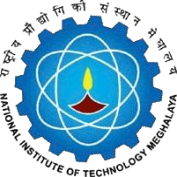 National Institute of Technology MeghalayaAn Institute of National ImportanceNational Institute of Technology MeghalayaAn Institute of National ImportanceNational Institute of Technology MeghalayaAn Institute of National ImportanceNational Institute of Technology MeghalayaAn Institute of National ImportanceNational Institute of Technology MeghalayaAn Institute of National ImportanceNational Institute of Technology MeghalayaAn Institute of National ImportanceNational Institute of Technology MeghalayaAn Institute of National ImportanceNational Institute of Technology MeghalayaAn Institute of National ImportanceNational Institute of Technology MeghalayaAn Institute of National ImportanceNational Institute of Technology MeghalayaAn Institute of National ImportanceCURRICULUMCURRICULUMCURRICULUMProgrammeProgrammeProgrammeMaster of Technology Master of Technology Master of Technology Master of Technology Master of Technology Year of RegulationYear of RegulationYear of RegulationYear of RegulationYear of Regulation         2018-19         2018-19         2018-19DepartmentDepartmentDepartmentCivil EngineeringCivil EngineeringCivil EngineeringCivil EngineeringCivil EngineeringSemesterSemesterSemesterSemesterSemesterIIICourse CodeCourse CodeCourse NameCourse NamePre-requisitePre-requisiteCredit StructureCredit StructureCredit StructureCredit StructureMarks DistributionMarks DistributionMarks DistributionMarks DistributionMarks DistributionMarks DistributionCourse CodeCourse CodeCourse NameCourse NamePre-requisitePre-requisiteLTPCINTINTMIDENDENDTotalCE 517CE 517Traffic Engineering Traffic Engineering NILNIL3003505050100100200Course ObjectivesCourse ObjectivesTo understand the fundamental of traffic engineeringTo learn about traffic movement in signalized and unsignalized intersection.To learn about various traffic model and their applications.To learn about intelligent transportation systemTo learn about latest trend and innovation in traffic engineering To understand the fundamental of traffic engineeringTo learn about traffic movement in signalized and unsignalized intersection.To learn about various traffic model and their applications.To learn about intelligent transportation systemTo learn about latest trend and innovation in traffic engineering To understand the fundamental of traffic engineeringTo learn about traffic movement in signalized and unsignalized intersection.To learn about various traffic model and their applications.To learn about intelligent transportation systemTo learn about latest trend and innovation in traffic engineering Course OutcomesCourse OutcomesCO1To visualize the fundamentals of traffic engineering in practical scenarios.To visualize the fundamentals of traffic engineering in practical scenarios.To visualize the fundamentals of traffic engineering in practical scenarios.To visualize the fundamentals of traffic engineering in practical scenarios.To visualize the fundamentals of traffic engineering in practical scenarios.To visualize the fundamentals of traffic engineering in practical scenarios.To visualize the fundamentals of traffic engineering in practical scenarios.To visualize the fundamentals of traffic engineering in practical scenarios.Course ObjectivesCourse ObjectivesTo understand the fundamental of traffic engineeringTo learn about traffic movement in signalized and unsignalized intersection.To learn about various traffic model and their applications.To learn about intelligent transportation systemTo learn about latest trend and innovation in traffic engineering To understand the fundamental of traffic engineeringTo learn about traffic movement in signalized and unsignalized intersection.To learn about various traffic model and their applications.To learn about intelligent transportation systemTo learn about latest trend and innovation in traffic engineering To understand the fundamental of traffic engineeringTo learn about traffic movement in signalized and unsignalized intersection.To learn about various traffic model and their applications.To learn about intelligent transportation systemTo learn about latest trend and innovation in traffic engineering Course OutcomesCourse OutcomesCO2To understand vehicle behaviour under signalized and unsignalized traffic To understand vehicle behaviour under signalized and unsignalized traffic To understand vehicle behaviour under signalized and unsignalized traffic To understand vehicle behaviour under signalized and unsignalized traffic To understand vehicle behaviour under signalized and unsignalized traffic To understand vehicle behaviour under signalized and unsignalized traffic To understand vehicle behaviour under signalized and unsignalized traffic To understand vehicle behaviour under signalized and unsignalized traffic Course ObjectivesCourse ObjectivesTo understand the fundamental of traffic engineeringTo learn about traffic movement in signalized and unsignalized intersection.To learn about various traffic model and their applications.To learn about intelligent transportation systemTo learn about latest trend and innovation in traffic engineering To understand the fundamental of traffic engineeringTo learn about traffic movement in signalized and unsignalized intersection.To learn about various traffic model and their applications.To learn about intelligent transportation systemTo learn about latest trend and innovation in traffic engineering To understand the fundamental of traffic engineeringTo learn about traffic movement in signalized and unsignalized intersection.To learn about various traffic model and their applications.To learn about intelligent transportation systemTo learn about latest trend and innovation in traffic engineering Course OutcomesCourse OutcomesCO3To know the steps to modify the pre existing traffic management systemTo know the steps to modify the pre existing traffic management systemTo know the steps to modify the pre existing traffic management systemTo know the steps to modify the pre existing traffic management systemTo know the steps to modify the pre existing traffic management systemTo know the steps to modify the pre existing traffic management systemTo know the steps to modify the pre existing traffic management systemTo know the steps to modify the pre existing traffic management systemCourse ObjectivesCourse ObjectivesTo understand the fundamental of traffic engineeringTo learn about traffic movement in signalized and unsignalized intersection.To learn about various traffic model and their applications.To learn about intelligent transportation systemTo learn about latest trend and innovation in traffic engineering To understand the fundamental of traffic engineeringTo learn about traffic movement in signalized and unsignalized intersection.To learn about various traffic model and their applications.To learn about intelligent transportation systemTo learn about latest trend and innovation in traffic engineering To understand the fundamental of traffic engineeringTo learn about traffic movement in signalized and unsignalized intersection.To learn about various traffic model and their applications.To learn about intelligent transportation systemTo learn about latest trend and innovation in traffic engineering Course OutcomesCourse OutcomesCO4Aware of various traffic flow models and their implementation.Aware of various traffic flow models and their implementation.Aware of various traffic flow models and their implementation.Aware of various traffic flow models and their implementation.Aware of various traffic flow models and their implementation.Aware of various traffic flow models and their implementation.Aware of various traffic flow models and their implementation.Aware of various traffic flow models and their implementation.Course ObjectivesCourse ObjectivesTo understand the fundamental of traffic engineeringTo learn about traffic movement in signalized and unsignalized intersection.To learn about various traffic model and their applications.To learn about intelligent transportation systemTo learn about latest trend and innovation in traffic engineering To understand the fundamental of traffic engineeringTo learn about traffic movement in signalized and unsignalized intersection.To learn about various traffic model and their applications.To learn about intelligent transportation systemTo learn about latest trend and innovation in traffic engineering To understand the fundamental of traffic engineeringTo learn about traffic movement in signalized and unsignalized intersection.To learn about various traffic model and their applications.To learn about intelligent transportation systemTo learn about latest trend and innovation in traffic engineering Course OutcomesCourse OutcomesCO5Aware about latest trend and innovation in traffic management system Aware about latest trend and innovation in traffic management system Aware about latest trend and innovation in traffic management system Aware about latest trend and innovation in traffic management system Aware about latest trend and innovation in traffic management system Aware about latest trend and innovation in traffic management system Aware about latest trend and innovation in traffic management system Aware about latest trend and innovation in traffic management system Course ObjectivesCourse ObjectivesTo understand the fundamental of traffic engineeringTo learn about traffic movement in signalized and unsignalized intersection.To learn about various traffic model and their applications.To learn about intelligent transportation systemTo learn about latest trend and innovation in traffic engineering To understand the fundamental of traffic engineeringTo learn about traffic movement in signalized and unsignalized intersection.To learn about various traffic model and their applications.To learn about intelligent transportation systemTo learn about latest trend and innovation in traffic engineering To understand the fundamental of traffic engineeringTo learn about traffic movement in signalized and unsignalized intersection.To learn about various traffic model and their applications.To learn about intelligent transportation systemTo learn about latest trend and innovation in traffic engineering Course OutcomesCourse OutcomesSYLLABUSSYLLABUSSYLLABUSSYLLABUSSYLLABUSSYLLABUSSYLLABUSSYLLABUSSYLLABUSSYLLABUSSYLLABUSSYLLABUSSYLLABUSSYLLABUSSYLLABUSSYLLABUSNo.ContentContentContentContentContentContentContentContentContentContentHoursHoursHoursCOsCOsIFundamental of traffic engineering:Component of road traffic- Vehicle, driver and road, relationship between speed, flow and density. Sampling of traffic studies, Sample size adequacy, analysis and interpretation of fundamental traffic parameters, Macroscopic and Microscopic approachFundamental of traffic engineering:Component of road traffic- Vehicle, driver and road, relationship between speed, flow and density. Sampling of traffic studies, Sample size adequacy, analysis and interpretation of fundamental traffic parameters, Macroscopic and Microscopic approachFundamental of traffic engineering:Component of road traffic- Vehicle, driver and road, relationship between speed, flow and density. Sampling of traffic studies, Sample size adequacy, analysis and interpretation of fundamental traffic parameters, Macroscopic and Microscopic approachFundamental of traffic engineering:Component of road traffic- Vehicle, driver and road, relationship between speed, flow and density. Sampling of traffic studies, Sample size adequacy, analysis and interpretation of fundamental traffic parameters, Macroscopic and Microscopic approachFundamental of traffic engineering:Component of road traffic- Vehicle, driver and road, relationship between speed, flow and density. Sampling of traffic studies, Sample size adequacy, analysis and interpretation of fundamental traffic parameters, Macroscopic and Microscopic approachFundamental of traffic engineering:Component of road traffic- Vehicle, driver and road, relationship between speed, flow and density. Sampling of traffic studies, Sample size adequacy, analysis and interpretation of fundamental traffic parameters, Macroscopic and Microscopic approachFundamental of traffic engineering:Component of road traffic- Vehicle, driver and road, relationship between speed, flow and density. Sampling of traffic studies, Sample size adequacy, analysis and interpretation of fundamental traffic parameters, Macroscopic and Microscopic approachFundamental of traffic engineering:Component of road traffic- Vehicle, driver and road, relationship between speed, flow and density. Sampling of traffic studies, Sample size adequacy, analysis and interpretation of fundamental traffic parameters, Macroscopic and Microscopic approachFundamental of traffic engineering:Component of road traffic- Vehicle, driver and road, relationship between speed, flow and density. Sampling of traffic studies, Sample size adequacy, analysis and interpretation of fundamental traffic parameters, Macroscopic and Microscopic approachFundamental of traffic engineering:Component of road traffic- Vehicle, driver and road, relationship between speed, flow and density. Sampling of traffic studies, Sample size adequacy, analysis and interpretation of fundamental traffic parameters, Macroscopic and Microscopic approach666CO1CO1IIDesign of Traffic engineering facilities Conflict diagram. Concept of left turn and right turn equivalency, Signalized and unsignalized Intersections, redesign of existing signal, critical movement analysis of signalized intersection, pedestrian signal requirement.Design of Traffic engineering facilities Conflict diagram. Concept of left turn and right turn equivalency, Signalized and unsignalized Intersections, redesign of existing signal, critical movement analysis of signalized intersection, pedestrian signal requirement.Design of Traffic engineering facilities Conflict diagram. Concept of left turn and right turn equivalency, Signalized and unsignalized Intersections, redesign of existing signal, critical movement analysis of signalized intersection, pedestrian signal requirement.Design of Traffic engineering facilities Conflict diagram. Concept of left turn and right turn equivalency, Signalized and unsignalized Intersections, redesign of existing signal, critical movement analysis of signalized intersection, pedestrian signal requirement.Design of Traffic engineering facilities Conflict diagram. Concept of left turn and right turn equivalency, Signalized and unsignalized Intersections, redesign of existing signal, critical movement analysis of signalized intersection, pedestrian signal requirement.Design of Traffic engineering facilities Conflict diagram. Concept of left turn and right turn equivalency, Signalized and unsignalized Intersections, redesign of existing signal, critical movement analysis of signalized intersection, pedestrian signal requirement.Design of Traffic engineering facilities Conflict diagram. Concept of left turn and right turn equivalency, Signalized and unsignalized Intersections, redesign of existing signal, critical movement analysis of signalized intersection, pedestrian signal requirement.Design of Traffic engineering facilities Conflict diagram. Concept of left turn and right turn equivalency, Signalized and unsignalized Intersections, redesign of existing signal, critical movement analysis of signalized intersection, pedestrian signal requirement.Design of Traffic engineering facilities Conflict diagram. Concept of left turn and right turn equivalency, Signalized and unsignalized Intersections, redesign of existing signal, critical movement analysis of signalized intersection, pedestrian signal requirement.Design of Traffic engineering facilities Conflict diagram. Concept of left turn and right turn equivalency, Signalized and unsignalized Intersections, redesign of existing signal, critical movement analysis of signalized intersection, pedestrian signal requirement.999CO2, CO3CO2, CO3IIITraffic flow modelsSimulation methodologies and model design, Lighthill and whitham’s Theory, Greenberg’s extension of the law of continuity,  Deterministic and stochastic models of stream flows; Car following models; Stability and diffusion phenomena in traffic; Coordination and optimization of network of signalized intersections; Pedestrian flow problems; Simulation languages; Study of large scale simulation models.Traffic flow modelsSimulation methodologies and model design, Lighthill and whitham’s Theory, Greenberg’s extension of the law of continuity,  Deterministic and stochastic models of stream flows; Car following models; Stability and diffusion phenomena in traffic; Coordination and optimization of network of signalized intersections; Pedestrian flow problems; Simulation languages; Study of large scale simulation models.Traffic flow modelsSimulation methodologies and model design, Lighthill and whitham’s Theory, Greenberg’s extension of the law of continuity,  Deterministic and stochastic models of stream flows; Car following models; Stability and diffusion phenomena in traffic; Coordination and optimization of network of signalized intersections; Pedestrian flow problems; Simulation languages; Study of large scale simulation models.Traffic flow modelsSimulation methodologies and model design, Lighthill and whitham’s Theory, Greenberg’s extension of the law of continuity,  Deterministic and stochastic models of stream flows; Car following models; Stability and diffusion phenomena in traffic; Coordination and optimization of network of signalized intersections; Pedestrian flow problems; Simulation languages; Study of large scale simulation models.Traffic flow modelsSimulation methodologies and model design, Lighthill and whitham’s Theory, Greenberg’s extension of the law of continuity,  Deterministic and stochastic models of stream flows; Car following models; Stability and diffusion phenomena in traffic; Coordination and optimization of network of signalized intersections; Pedestrian flow problems; Simulation languages; Study of large scale simulation models.Traffic flow modelsSimulation methodologies and model design, Lighthill and whitham’s Theory, Greenberg’s extension of the law of continuity,  Deterministic and stochastic models of stream flows; Car following models; Stability and diffusion phenomena in traffic; Coordination and optimization of network of signalized intersections; Pedestrian flow problems; Simulation languages; Study of large scale simulation models.Traffic flow modelsSimulation methodologies and model design, Lighthill and whitham’s Theory, Greenberg’s extension of the law of continuity,  Deterministic and stochastic models of stream flows; Car following models; Stability and diffusion phenomena in traffic; Coordination and optimization of network of signalized intersections; Pedestrian flow problems; Simulation languages; Study of large scale simulation models.Traffic flow modelsSimulation methodologies and model design, Lighthill and whitham’s Theory, Greenberg’s extension of the law of continuity,  Deterministic and stochastic models of stream flows; Car following models; Stability and diffusion phenomena in traffic; Coordination and optimization of network of signalized intersections; Pedestrian flow problems; Simulation languages; Study of large scale simulation models.Traffic flow modelsSimulation methodologies and model design, Lighthill and whitham’s Theory, Greenberg’s extension of the law of continuity,  Deterministic and stochastic models of stream flows; Car following models; Stability and diffusion phenomena in traffic; Coordination and optimization of network of signalized intersections; Pedestrian flow problems; Simulation languages; Study of large scale simulation models.Traffic flow modelsSimulation methodologies and model design, Lighthill and whitham’s Theory, Greenberg’s extension of the law of continuity,  Deterministic and stochastic models of stream flows; Car following models; Stability and diffusion phenomena in traffic; Coordination and optimization of network of signalized intersections; Pedestrian flow problems; Simulation languages; Study of large scale simulation models.999 CO4 CO4IVIntelligent Transportation System:Intelligent transportation system (ITS) standards, organization and source of information. Traffic control in an ITS environment, Latest development in ITS technology, Emerging issues Intelligent Transportation System:Intelligent transportation system (ITS) standards, organization and source of information. Traffic control in an ITS environment, Latest development in ITS technology, Emerging issues Intelligent Transportation System:Intelligent transportation system (ITS) standards, organization and source of information. Traffic control in an ITS environment, Latest development in ITS technology, Emerging issues Intelligent Transportation System:Intelligent transportation system (ITS) standards, organization and source of information. Traffic control in an ITS environment, Latest development in ITS technology, Emerging issues Intelligent Transportation System:Intelligent transportation system (ITS) standards, organization and source of information. Traffic control in an ITS environment, Latest development in ITS technology, Emerging issues Intelligent Transportation System:Intelligent transportation system (ITS) standards, organization and source of information. Traffic control in an ITS environment, Latest development in ITS technology, Emerging issues Intelligent Transportation System:Intelligent transportation system (ITS) standards, organization and source of information. Traffic control in an ITS environment, Latest development in ITS technology, Emerging issues Intelligent Transportation System:Intelligent transportation system (ITS) standards, organization and source of information. Traffic control in an ITS environment, Latest development in ITS technology, Emerging issues Intelligent Transportation System:Intelligent transportation system (ITS) standards, organization and source of information. Traffic control in an ITS environment, Latest development in ITS technology, Emerging issues Intelligent Transportation System:Intelligent transportation system (ITS) standards, organization and source of information. Traffic control in an ITS environment, Latest development in ITS technology, Emerging issues 888CO5 CO5 VTraffic Impact AnalysisTool, method and metrics, case studies Traffic Impact AnalysisTool, method and metrics, case studies Traffic Impact AnalysisTool, method and metrics, case studies Traffic Impact AnalysisTool, method and metrics, case studies Traffic Impact AnalysisTool, method and metrics, case studies Traffic Impact AnalysisTool, method and metrics, case studies Traffic Impact AnalysisTool, method and metrics, case studies Traffic Impact AnalysisTool, method and metrics, case studies Traffic Impact AnalysisTool, method and metrics, case studies Traffic Impact AnalysisTool, method and metrics, case studies 444CO5CO5Total HoursTotal HoursTotal HoursTotal HoursTotal HoursTotal HoursTotal HoursTotal HoursTotal HoursTotal HoursTotal Hours363636Essential ReadingsEssential ReadingsEssential ReadingsEssential ReadingsEssential ReadingsEssential ReadingsEssential ReadingsEssential ReadingsEssential ReadingsEssential ReadingsEssential ReadingsEssential ReadingsEssential ReadingsEssential ReadingsEssential ReadingsEssential ReadingsRoess, Roger P., Prassas, Elena S.,McShane, William R., Traffic Engineering , 4th edition, Pearson publicationRoess, Roger P., Prassas, Elena S.,McShane, William R., Traffic Engineering , 4th edition, Pearson publicationRoess, Roger P., Prassas, Elena S.,McShane, William R., Traffic Engineering , 4th edition, Pearson publicationRoess, Roger P., Prassas, Elena S.,McShane, William R., Traffic Engineering , 4th edition, Pearson publicationRoess, Roger P., Prassas, Elena S.,McShane, William R., Traffic Engineering , 4th edition, Pearson publicationRoess, Roger P., Prassas, Elena S.,McShane, William R., Traffic Engineering , 4th edition, Pearson publicationRoess, Roger P., Prassas, Elena S.,McShane, William R., Traffic Engineering , 4th edition, Pearson publicationRoess, Roger P., Prassas, Elena S.,McShane, William R., Traffic Engineering , 4th edition, Pearson publicationRoess, Roger P., Prassas, Elena S.,McShane, William R., Traffic Engineering , 4th edition, Pearson publicationRoess, Roger P., Prassas, Elena S.,McShane, William R., Traffic Engineering , 4th edition, Pearson publicationRoess, Roger P., Prassas, Elena S.,McShane, William R., Traffic Engineering , 4th edition, Pearson publicationRoess, Roger P., Prassas, Elena S.,McShane, William R., Traffic Engineering , 4th edition, Pearson publicationRoess, Roger P., Prassas, Elena S.,McShane, William R., Traffic Engineering , 4th edition, Pearson publicationRoess, Roger P., Prassas, Elena S.,McShane, William R., Traffic Engineering , 4th edition, Pearson publicationRoess, Roger P., Prassas, Elena S.,McShane, William R., Traffic Engineering , 4th edition, Pearson publicationRoess, Roger P., Prassas, Elena S.,McShane, William R., Traffic Engineering , 4th edition, Pearson publicationPignataro, L., Traffic Engineering – Theory & Practice, John Wiley, 1973.Pignataro, L., Traffic Engineering – Theory & Practice, John Wiley, 1973.Pignataro, L., Traffic Engineering – Theory & Practice, John Wiley, 1973.Pignataro, L., Traffic Engineering – Theory & Practice, John Wiley, 1973.Pignataro, L., Traffic Engineering – Theory & Practice, John Wiley, 1973.Pignataro, L., Traffic Engineering – Theory & Practice, John Wiley, 1973.Pignataro, L., Traffic Engineering – Theory & Practice, John Wiley, 1973.Pignataro, L., Traffic Engineering – Theory & Practice, John Wiley, 1973.Pignataro, L., Traffic Engineering – Theory & Practice, John Wiley, 1973.Pignataro, L., Traffic Engineering – Theory & Practice, John Wiley, 1973.Pignataro, L., Traffic Engineering – Theory & Practice, John Wiley, 1973.Pignataro, L., Traffic Engineering – Theory & Practice, John Wiley, 1973.Pignataro, L., Traffic Engineering – Theory & Practice, John Wiley, 1973.Pignataro, L., Traffic Engineering – Theory & Practice, John Wiley, 1973.Pignataro, L., Traffic Engineering – Theory & Practice, John Wiley, 1973.Pignataro, L., Traffic Engineering – Theory & Practice, John Wiley, 1973.Kadiyali, L.R., Traffic Engineering and Transport Planning, Khanna publishers, 2007.Kadiyali, L.R., Traffic Engineering and Transport Planning, Khanna publishers, 2007.Kadiyali, L.R., Traffic Engineering and Transport Planning, Khanna publishers, 2007.Kadiyali, L.R., Traffic Engineering and Transport Planning, Khanna publishers, 2007.Kadiyali, L.R., Traffic Engineering and Transport Planning, Khanna publishers, 2007.Kadiyali, L.R., Traffic Engineering and Transport Planning, Khanna publishers, 2007.Kadiyali, L.R., Traffic Engineering and Transport Planning, Khanna publishers, 2007.Kadiyali, L.R., Traffic Engineering and Transport Planning, Khanna publishers, 2007.Kadiyali, L.R., Traffic Engineering and Transport Planning, Khanna publishers, 2007.Kadiyali, L.R., Traffic Engineering and Transport Planning, Khanna publishers, 2007.Kadiyali, L.R., Traffic Engineering and Transport Planning, Khanna publishers, 2007.Kadiyali, L.R., Traffic Engineering and Transport Planning, Khanna publishers, 2007.Kadiyali, L.R., Traffic Engineering and Transport Planning, Khanna publishers, 2007.Kadiyali, L.R., Traffic Engineering and Transport Planning, Khanna publishers, 2007.Kadiyali, L.R., Traffic Engineering and Transport Planning, Khanna publishers, 2007.Kadiyali, L.R., Traffic Engineering and Transport Planning, Khanna publishers, 2007.McShane W R & Roess R P, Traffic Engineering, Prentice-Hall, NJ, 2010McShane W R & Roess R P, Traffic Engineering, Prentice-Hall, NJ, 2010McShane W R & Roess R P, Traffic Engineering, Prentice-Hall, NJ, 2010McShane W R & Roess R P, Traffic Engineering, Prentice-Hall, NJ, 2010McShane W R & Roess R P, Traffic Engineering, Prentice-Hall, NJ, 2010McShane W R & Roess R P, Traffic Engineering, Prentice-Hall, NJ, 2010McShane W R & Roess R P, Traffic Engineering, Prentice-Hall, NJ, 2010McShane W R & Roess R P, Traffic Engineering, Prentice-Hall, NJ, 2010McShane W R & Roess R P, Traffic Engineering, Prentice-Hall, NJ, 2010McShane W R & Roess R P, Traffic Engineering, Prentice-Hall, NJ, 2010McShane W R & Roess R P, Traffic Engineering, Prentice-Hall, NJ, 2010McShane W R & Roess R P, Traffic Engineering, Prentice-Hall, NJ, 2010McShane W R & Roess R P, Traffic Engineering, Prentice-Hall, NJ, 2010McShane W R & Roess R P, Traffic Engineering, Prentice-Hall, NJ, 2010McShane W R & Roess R P, Traffic Engineering, Prentice-Hall, NJ, 2010McShane W R & Roess R P, Traffic Engineering, Prentice-Hall, NJ, 2010Supplementary ReadingsSupplementary ReadingsSupplementary ReadingsSupplementary ReadingsSupplementary ReadingsSupplementary ReadingsSupplementary ReadingsSupplementary ReadingsSupplementary ReadingsSupplementary ReadingsSupplementary ReadingsSupplementary ReadingsSupplementary ReadingsSupplementary ReadingsSupplementary ReadingsSupplementary ReadingsC. J. Khisty and B. K. Lall, Transportation Engineering: An Introduction, Prentice- Hall India, 2003.C. J. Khisty and B. K. Lall, Transportation Engineering: An Introduction, Prentice- Hall India, 2003.C. J. Khisty and B. K. Lall, Transportation Engineering: An Introduction, Prentice- Hall India, 2003.C. J. Khisty and B. K. Lall, Transportation Engineering: An Introduction, Prentice- Hall India, 2003.C. J. Khisty and B. K. Lall, Transportation Engineering: An Introduction, Prentice- Hall India, 2003.C. J. Khisty and B. K. Lall, Transportation Engineering: An Introduction, Prentice- Hall India, 2003.C. J. Khisty and B. K. Lall, Transportation Engineering: An Introduction, Prentice- Hall India, 2003.C. J. Khisty and B. K. Lall, Transportation Engineering: An Introduction, Prentice- Hall India, 2003.C. J. Khisty and B. K. Lall, Transportation Engineering: An Introduction, Prentice- Hall India, 2003.C. J. Khisty and B. K. Lall, Transportation Engineering: An Introduction, Prentice- Hall India, 2003.C. J. Khisty and B. K. Lall, Transportation Engineering: An Introduction, Prentice- Hall India, 2003.C. J. Khisty and B. K. Lall, Transportation Engineering: An Introduction, Prentice- Hall India, 2003.C. J. Khisty and B. K. Lall, Transportation Engineering: An Introduction, Prentice- Hall India, 2003.C. J. Khisty and B. K. Lall, Transportation Engineering: An Introduction, Prentice- Hall India, 2003.C. J. Khisty and B. K. Lall, Transportation Engineering: An Introduction, Prentice- Hall India, 2003.C. J. Khisty and B. K. Lall, Transportation Engineering: An Introduction, Prentice- Hall India, 2003.Salter, R J., Highway Traffic Analysis and Design, ELBS, 1996.Salter, R J., Highway Traffic Analysis and Design, ELBS, 1996.Salter, R J., Highway Traffic Analysis and Design, ELBS, 1996.Salter, R J., Highway Traffic Analysis and Design, ELBS, 1996.Salter, R J., Highway Traffic Analysis and Design, ELBS, 1996.Salter, R J., Highway Traffic Analysis and Design, ELBS, 1996.Salter, R J., Highway Traffic Analysis and Design, ELBS, 1996.Salter, R J., Highway Traffic Analysis and Design, ELBS, 1996.Salter, R J., Highway Traffic Analysis and Design, ELBS, 1996.Salter, R J., Highway Traffic Analysis and Design, ELBS, 1996.Salter, R J., Highway Traffic Analysis and Design, ELBS, 1996.Salter, R J., Highway Traffic Analysis and Design, ELBS, 1996.Salter, R J., Highway Traffic Analysis and Design, ELBS, 1996.Salter, R J., Highway Traffic Analysis and Design, ELBS, 1996.Salter, R J., Highway Traffic Analysis and Design, ELBS, 1996.Salter, R J., Highway Traffic Analysis and Design, ELBS, 1996.IRC-SP41: Guidelines for the Design of At-Grade Intersections in Rural & Urban AreasIRC-SP41: Guidelines for the Design of At-Grade Intersections in Rural & Urban AreasIRC-SP41: Guidelines for the Design of At-Grade Intersections in Rural & Urban AreasIRC-SP41: Guidelines for the Design of At-Grade Intersections in Rural & Urban AreasIRC-SP41: Guidelines for the Design of At-Grade Intersections in Rural & Urban AreasIRC-SP41: Guidelines for the Design of At-Grade Intersections in Rural & Urban AreasIRC-SP41: Guidelines for the Design of At-Grade Intersections in Rural & Urban AreasIRC-SP41: Guidelines for the Design of At-Grade Intersections in Rural & Urban AreasIRC-SP41: Guidelines for the Design of At-Grade Intersections in Rural & Urban AreasIRC-SP41: Guidelines for the Design of At-Grade Intersections in Rural & Urban AreasIRC-SP41: Guidelines for the Design of At-Grade Intersections in Rural & Urban AreasIRC-SP41: Guidelines for the Design of At-Grade Intersections in Rural & Urban AreasIRC-SP41: Guidelines for the Design of At-Grade Intersections in Rural & Urban AreasIRC-SP41: Guidelines for the Design of At-Grade Intersections in Rural & Urban AreasIRC-SP41: Guidelines for the Design of At-Grade Intersections in Rural & Urban AreasIRC-SP41: Guidelines for the Design of At-Grade Intersections in Rural & Urban AreasMatson, Smith and Hurd, Traffic Engineering, Mc-Graw Hill Book Co, 1955.Matson, Smith and Hurd, Traffic Engineering, Mc-Graw Hill Book Co, 1955.Matson, Smith and Hurd, Traffic Engineering, Mc-Graw Hill Book Co, 1955.Matson, Smith and Hurd, Traffic Engineering, Mc-Graw Hill Book Co, 1955.Matson, Smith and Hurd, Traffic Engineering, Mc-Graw Hill Book Co, 1955.Matson, Smith and Hurd, Traffic Engineering, Mc-Graw Hill Book Co, 1955.Matson, Smith and Hurd, Traffic Engineering, Mc-Graw Hill Book Co, 1955.Matson, Smith and Hurd, Traffic Engineering, Mc-Graw Hill Book Co, 1955.Matson, Smith and Hurd, Traffic Engineering, Mc-Graw Hill Book Co, 1955.Matson, Smith and Hurd, Traffic Engineering, Mc-Graw Hill Book Co, 1955.Matson, Smith and Hurd, Traffic Engineering, Mc-Graw Hill Book Co, 1955.Matson, Smith and Hurd, Traffic Engineering, Mc-Graw Hill Book Co, 1955.Matson, Smith and Hurd, Traffic Engineering, Mc-Graw Hill Book Co, 1955.Matson, Smith and Hurd, Traffic Engineering, Mc-Graw Hill Book Co, 1955.Matson, Smith and Hurd, Traffic Engineering, Mc-Graw Hill Book Co, 1955.Matson, Smith and Hurd, Traffic Engineering, Mc-Graw Hill Book Co, 1955.